CONFSAL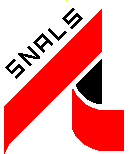 LA CONSULENZA NELLE SEDI SNALS DI CAGLIARI-IGLESIAS ED ARBUSVERRA’ SOSPESA DAL GIORNO 13 AGOSTO AL GIORNO 18 AGOSTO COMPRESO IN OCCASIONE DELLE FERIE ESTIVE.RIPRENDERA’ REGOLARMENTE DAL GIORNO 19 AGOSTO CON I SOLITI GIORNI E ORARI PROGRAMMATI.BUONE FERIE E BUON FERRAGOSTO A TUTTE/TUTTI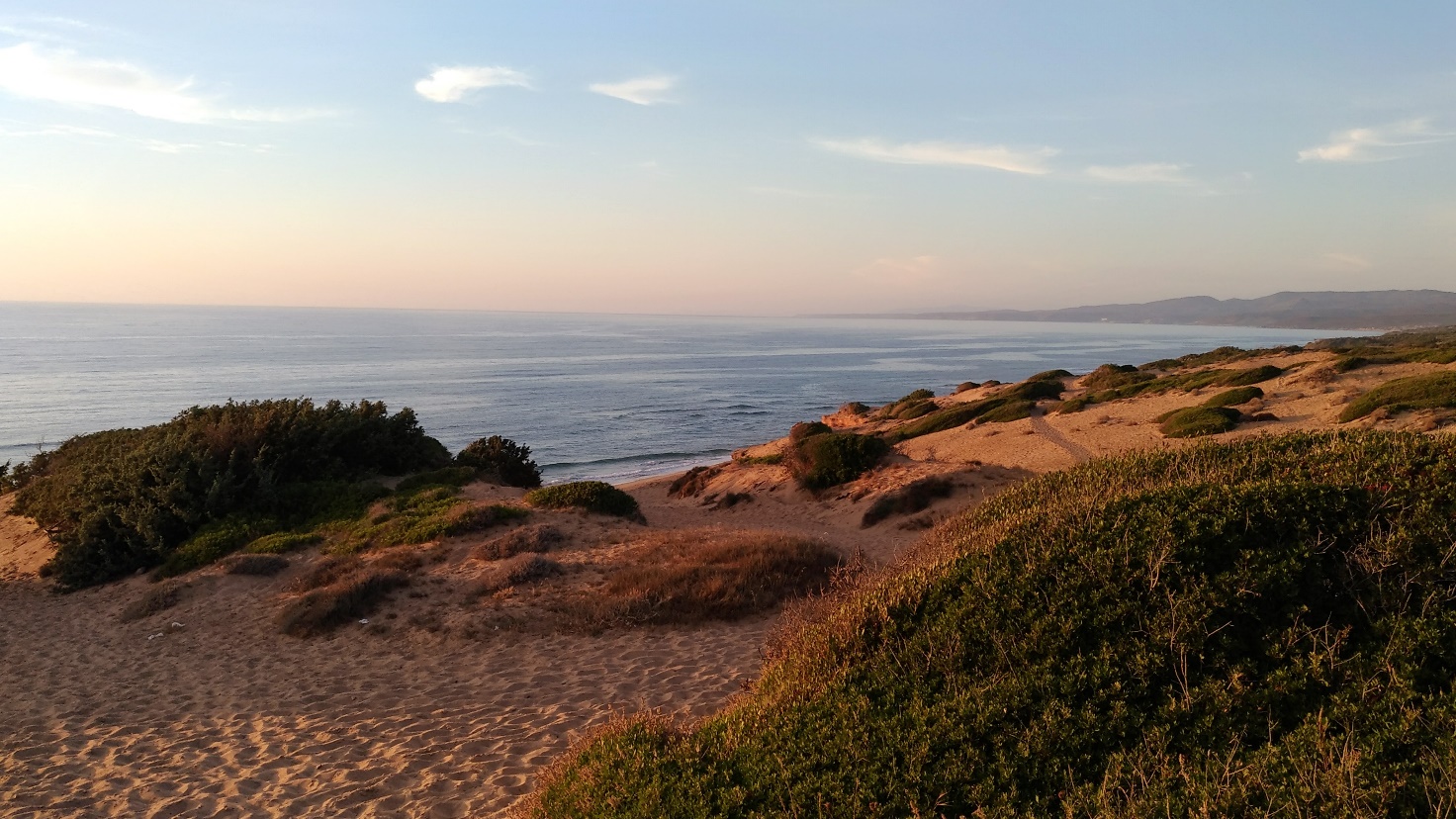 